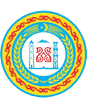 МИНИСТЕРСТВО ЗДРАВООХРАНЕНИЯЧЕЧЕНСКОЙ РЕСПУБЛИКИ(Минздрав ЧР)ОТЧЕТоб осуществлении ведомственного контроля (надзора) в сфере охраны здоровья и об эффективности такого контроля (надзора)в 2018 годуг. ГрозныйВведениеОтчет об осуществлении ведомственного контроля (надзора) в сфере охраны здоровья и об эффективности такого контроля (надзора) в 2018 году подготовлен отделом ведомственного контроля качества медицинской деятельности и внедрения стандартов Минздрава ЧР. В 2018 году проведена следующая работа:- продолжена работа проведения профилактических мероприятий, направленных на предупреждение нарушений обязательных требований, установленных федеральными законами и иными нормативными правовыми актами Российской Федерации; - установлены категории риска и критерии отнесения к ним подконтрольных объектов (оказание медицинской помощи по профилю «Акушерство и гинекология»);- утверждены методические рекомендации по организации и осуществлении внутреннего контроля качества и безопасности медицинской деятельности классификации в подконтрольных объектах, осуществляющих деятельность в сфере здравоохранения;- утверждены методические рекомендации по организации и трансфузиологической помощи в подконтрольных объектах, осуществляющих деятельность в сфере здравоохранения;- проведена работа по содействию создания условий проведения сбора и обобщения информации о качестве условий оказания услуг медицинскими организациями Чеченской Республики, в отношении которых проводится независимая оценка в 2018 году. 1. Общая информация В 2018 году организационная структура была представлена отделом ведомственного контроля качества медицинской деятельности и внедрения стандартов Минздрава ЧР (далее - Отдел), созданными для выполнения задач, поставленных перед Отделом. Предельная штатная численность Отдела составляла – 8 штатных единиц. В 2018 году прошли обучение: - 3 служащих Отдела прошли обучение по программе «Российский и международный опыт внедрения системы менеджмента качества в медицинских организациях»;- 3 служащих Отдела приняли участие в медико-правовом семинаре «Нововведения в области государственного, ведомственного и внутреннего контроля. Юридическая защита прав медицинских работников и интересов медицинской организации»:- 1 служащий Отдела получил сертификат по «Организация здравоохранения и общественное здоровье»;- 1 служащий Отдела прошел обучение по программе «Организация медицинского добровольчества (волонтерства)».Проведение ведомственного контроля (надзора)Плановые контрольные мероприятия в 2018 году проводились в соответствии с утвержденным Сводным планом контрольных (надзорных) мероприятий, в отношении подведомственных Минздраву ЧР медицинских организаций.Общее количество проведенных контрольных (надзорных) мероприятий в 2018 году – 55, из них плановые- 23, внеплановые - 32Контрольные мероприятия проводились государственными служащими Минздрава ЧР, в том числе, в составе комиссий с привлечением в установленном порядке специалистов Минздрава ЧР, проведено 4 контрольных мероприятий с привлечением специалистов Минздрава ЧР.Основной акцент при проведении контрольных мероприятий в 2018 году направлялся на соблюдение и защиту прав граждан в сфере охраны здоровья, а также особое внимание уделялось контролю за исполнением выданных предписаний и устранением выявленных нарушений, в связи с этим отмечается увеличение количества внеплановых проверок. ( см. таб. 1, таб. 2).Таблица 1Сведения о проведении плановых контрольных мероприятийПроведены плановые контрольные мероприятия в 100% от запланированного количества (за исключением случаев ликвидации или прекращения деятельности юридических лиц к моменту проведения плановой проверки, а также реорганизации юридических лиц). ГБУ «Родильный дом № 2 г. Грозного» и ГБУ «Знаменская районная больница № 1 Надтеречного района», прекратили свою деятельность во 2 полугодии 2018 года). В ходе проведения 23 плановых проверок в отношении одного юридического лица, осуществляющего деятельность в сфере здравоохранения, выявлялось от двух до трех нарушений действующего законодательства.Сведения о проведении внеплановых контрольных мероприятий 2018 г.Таблица 2Структура преобладающих нарушений выявленных в деятельности медицинских организаций в ходе проведения плановых проверокВ ходе проведенного контроля проверена деятельность медицинских организаций, установлены нарушения с наибольшим преобладающим количеством: Медицинское вмешательство без получения добровольного информированного согласия гражданина;Несоблюдения правил ведения первичной медицинской документации;Виды нарушений:- в карте не отображаются все лечебные и диагностические мероприятия, которые проводились лечащим врачом, а также характер течения заболевания; - записи записываются не в хронологической последовательности;-  карта не заполняется после каждого посещения пациента;- записи врач производит с сокращениями, не аккуратно;-  все исправления вносятся в карту и не подтверждаются подписью и печатью врача, который сделал запись.3) Не соблюдение стандартов (клинических протоколов) оказания медицинской помощи;4) Несоблюдение стандартов оснащения и нарушения требований к организации деятельности медицинской организации;Виды нарушений:- несоблюдение порядка оснащения (кабинетов, отделений) по соответствующему профилю оказания медицинской помощи;- для организации работы в структуре медицинской организации не предусматриваются рекомендуемые подразделения (кабинеты, отделения).5) Не организованы мероприятия по организации неотложной медицинской помощи (не приняты локальные нормативные акты организации о деятельности кабинета неотложной медицинской помощи);6) Несоблюдение квалификационных требований к медицинским и фармацевтическим работникам с высшим и средним образованием в сфере здравоохранения; Виды нарушений в части соблюдения квалификационных требований:- отсутствие требуемого дополнительного профессионального образования работника, необходимого для выполнения возложенных на него должностных обязанностей;- просрочен сертификат специалиста;- отсутствие требуемого стажа работы для занимания руководящих должностей. 7) Низкий уровень организации и осуществления медицинскими организациями, предусмотренного статьей 90 Федерального закона «Об основах охраны здоровья граждан в Российской Федерации» внутреннего контроля качества и безопасности медицинской деятельности; Виды нарушений внутреннего контроля:- несоблюдение установленного порядка проведения внутреннего контроля качества и безопасности медицинской деятельности; - несоблюдение порядка оформления результатов внутреннего контроля качества и безопасности медицинской деятельности;-   необоснованность мер, принимаемых по результатам проведения внутреннего контроля качества и безопасности медицинской деятельности; - недостатки в работе врачебных комиссий медицинских организаций. Анализ результатов проведенных контрольных мероприятий позволяет сделать вывод о низком уровне организации и осуществления внутреннего контроля качества и безопасности медицинской деятельности. В целях нормализации ситуации имеется необходимость нормативного закрепления требования об установке единого порядка организации и осуществления внутреннего контроля.8) Не соблюдение медицинскими организациями безопасных условий труда, требований по безопасному применению и эксплуатации медицинских изделий и их утилизации (уничтожению);В рамках исполнения функции по контролю в сфере обращения медицинских изделий выявляются типичные нарушения, характерные для различных субъектов обращения медицинских изделий, не соблюдение установленных правил в сфере обращения медицинских изделий:	-	несовременное техническое обслуживание медицинского оборудования;	-	хранение и применение медицинских изделий (оборудования) с истекшим сроком годности;-	несообщение в территориальные органы Росздравнадзора о выявлении в обращении медицинских изделий, не соответствующих установленных требованиям (выполнение обязанностей по сообщению сведений, указанных в части 3 статьи 96 Федерального закона от 21 ноября 2011 г. № 323-Ф3 «Об основах охраны здоровья граждан в Российской Федерации»).9) Не соблюдение медицинскими работниками, руководителями медицинских организаций, фармацевтическими работниками применяемых к ним ограничений при осуществлении профессиональной деятельности в соответствии с законодательством Российской Федерации;Виды нарушений по контролю исполнения ст. 74 Закона об охране здоровья в медицинской организации, практически в 100% случаях отсутствует следующий пакет документов: - положение об организации работы по соблюдению ограничений, налагаемых на медицинских работников и фармацевтических работников при осуществлении ими профессиональной деятельности;- положение о порядке взаимодействия медицинских работников медицинской организации с представителями организаций по разработке, производству и/или реализации медицинских изделий, лекарственных препаратов, организаций, обладающих правами на использование торгового наименования лекарственного препарата, организаций оптовой торговли лекарственными средствами, аптечных организаций;- порядок участия представителей организаций, занимающихся разработкой, производством и (или) реализацией лекарственных препаратов, медицинских изделий, в собраниях медицинских работников и иных мероприятиях;- положение о порядке работы по предотвращению конфликта интересов и при возникновении конфликта интересов медицинских или фармацевтических работников при осуществлении ими профессиональной деятельности.10) Проведен анализ результатов контрольных мероприятий в сфере обращениях лекарственных средств в части хранения, применения, который позволил установить типичные нарушения, допускаемые при обращении лекарственных средств, так: - не соблюдаются условия хранения лекарственных препаратов, в том числе требующих защиты от повышенной температуры, от действия света и других факторов окружающей среды;- не организовано получение информации о недоброкачественных и фальсифицированных лекарственных средствах; - помещения для хранения лекарственных препаратов требуют текущего ремонта. Причинами увеличения количества выявленных нарушений является отсутствие в проверенных организациях системы менеджмента качества, а также разработанных и утвержденных алгоритмов и стандартных операционных процедур (СОП), позволяющих четко регламентировать действия сотрудников при осуществлении их деятельности по хранению, отпуску, а также отсутствие должного внутреннего контроля со стороны руководства организации, ответственного за данный раздел работы. Сведения о выявленных нарушениях в разрезе медицинских организациях при проведении проверок в 2018 году:  Работа с обращениями гражданВ работе с обращениями граждан в Минздраве ЧР за 2018 год рассмотрено 109 обращений граждан. По результатам рассмотрения полностью или частично обоснованными признаны 27 обращений.По обращениям и заявлениям граждан проведено внеплановых проверок – 23. Основаниями для проведения внеплановых проверок по рассмотрению обращений граждан послужили:на основании требований органов прокуратуры - 3;на основании личных обращений граждан - 20.Анализ содержания обращений за текущий период показал, что чаще всего в Минздрав ЧР обращаются (см. таб. №3) в 2018 году с жалобами на нарушение, по мнению заявителей, их прав на получение медицинской помощи, в том числе: низкое качество медицинской помощи (причинении вреда жизни и здоровью граждан, возникновении угрозы причинения вреда жизни, здоровью граждан, качество оказания медицинской); непредоставление гарантированного объема медицинской помощи гражданам бесплатной медицинской помощи (взимание денежных средств за отдельные виды работ и услуг, а именно осмотр специалиста, проведение дорогостоящих лабораторно-инструментальных методов диагностики в государственных учреждениях здравоохранения);нарушение права выбора врача и медицинской организации; нарушения норм врачебной этики и деонтологии;нарушения трудовых прав граждан.Таблица №3Минздравом ЧР проводится работа по всестороннему, своевременному и объективному рассмотрению поступивших обращений граждан. Инициируются служебные проверки, принимаются оперативные меры по устранению выявленных нарушений, восстановлению нарушенных прав граждан в сфере охраны здоровья в рамках компетенции и привлечению виновных лиц к адекватной дисциплинарной ответственности в соответствии с действующим законодательством. По результатам служебных проверок составляются акты и выдаются предписания. Письменный ответ с исчерпывающей информацией заявителям направляется своевременно. Итоги работы телефонной «горячей линии» «Здравоохранение»В целях повышения эффективности работы по защите прав граждан на получение качественной и доступной медицинской помощи Министерством здравоохранения Чеченской Республики (далее - Минздрав ЧР) в соответствии с приказом Минздрава ЧР от 03.10.2018 №233 «Об обеспечении работы «горячей линии»» организована работа проекта «горячая линия».Ответственность за организацию и обеспечение работы проекта «горячая линия» несет Отдел с октября 2018 года.Работа «горячая линия» осуществляется круглосуточно, по единому номеру +7 (963) 597-62-48, бесплатно для жителей Чеченской Республики. С октября текущего года перешла на штатный круглосуточный режим работы. Основными функциями являются:- прием и рассмотрение обращение граждан;- оказание справочно-консультативной помощи;- принятие мер по фактам неудовлетворенности доступностью и качеством медицинской помощи в организациях здравоохранения, решения проблем обратившихся граждан;- извещение обратившихся граждан о результатах рассмотрения их обращений и. т. д.Всего за 2018 год на телефонную линию поступило - 2568 звонков. Тематика звонков разнообразна. За год на телефон «Горячей линии» поступали звонки по следующей тематике (см. таб. №4):Таблица №4Информация о проделанной работе, по независимой оценке качества условий оказания услуг медицинскими организациями В целях координации деятельности и создания условий для проведения независимой оценки качества условий оказания услуг медицинскими организациями Минздравом ЧР в 2018 году проведена следующая работа:1. Создан Общественный совет при Министерстве здравоохранения Чеченской Республики по проведению независимой оценки качества условий оказания услуг медицинскими организациями, а также утверждено положение о его деятельности.2. Утвержден перечень медицинских организаций, в отношении которых в 2018 году проводилась независимая оценка качества условий оказания услуг (35 медицинских организаций).3. Создан Единый баннер и ссылки на интерактивную форму Анкеты для оценки качества условий оказания услуг медицинскими организациями.4. Независимая оценка качества проведена в отношении 35 медицинских организаций, что составляет 33% от общего количества медицинских организаций Чеченской Республики, подлежащих независимой оценке качества условий оказания услуг. Сформирован общеотраслевой рейтинг медицинских организаций. 5. Утверждены рекомендации по устранению недостатков и улучшению деятельности медицинских организаций. 6. Ведется работа по разработке планов мероприятий по устранению недостатков, выявленных в ходе такой оценки.	Вышеуказанная информация размещена на официальном сайте Минздрава ЧР. Выводы и предложения по результатам ведомственного контроля:По результатам проведенных контрольных мероприятий в рамках ведомственного контроля оперативно приняты меры по привлечению к дисциплинарной ответственности лиц допустивших нарушений обязательных требований в сфере здравоохранения, и организационные меры, направленные на улучшение качества и безопасности медицинской деятельности.Предложения: 1. Внедрение риск-ориентированного подхода при планировании и осуществлении контрольно-надзорной деятельности;2. Систематизация и актуализация обязательных требований;3. Создание и внедрение комплексной модели информационного обеспечения и системы автоматизации внутреннего контроля качества и безопасности медицинской деятельности.Наименование показателяКоличество проведенных проверок 2018 году (нарастающим итогом)Запланировано проверок25Проведено23Не проведено0Наименование показателяКоличество проведенных внеплановых проверок в 2018 году.Количество проведенных проверок, в том числе:32по обращениям и заявлениям граждан, юридических лиц, индивидуальных предпринимателей, информации от органов государственной власти, органов местного самоуправления, из средств массовой информации, всего15истечение срока исполнения юридическим лицом, индивидуальным предпринимателем ранее выданного предписания об устранении выявленного нарушения обязательных требований9приказы руководителя, изданные в соответствии с поручениями Президента Российской Федерации, Правительства Российской Федерации, Главы и Правительства ЧР5приказы руководителя, изданные в соответствии с требованиями органов прокуратуры3Плановые проверки Отсутствие добровольного информированного согласияОтсутствие согласия на обработку персональных данныхНесоблюдение правил ведения первичной медицинской документацииНарушения маршрутизации пациентовНесоблюдение стандартов оснащения и нарушения требований к организации деятельности МО Несоблюдение квалификационных требований к медицинским и фармацевтическим работникамНизкий уровень организации и осуществления МО внутреннего контроля качества и безопасности медицинской деятельностиНесоблюдение МО безопасных условий труда, требований по безопасному применению и эксплуатации медицинских изделий и их утилизацииНесоблюдение медицинскими работниками, руководителями МО, фармацевтическими работниками применяемых к ним ограничений при осуществлении профессиональной деятельностиНарушения в сфере обращения лекарственных препаратов в части хранения и примененияНарушения в сфере обращения и прав граждан за медицинской помощьюНесоблюдение санитарно-эпидемиологических условийНарушения требований к организации лечебного питанияГБУ «Стоматологическая поликлиника №1 г. Грозного»1111ГБУ «Стоматологическая поликлиника №2 г. Грозного»1111ГБУ «Стоматологический комплекс г. Грозного»1111ГБУ «Детская стоматологическая поликлиника №1 г. Грозного»111ГБУ «Урус-Мартановская ЦРБ»1111ГБУ «Аргунская городская больница №1»1111111111ГБУ «РКЦОЗМиР»1111111ГБУ «Гудермесская ЦРБ»111111111ГБУ «ССМП г. Грозного»1111111ГБУ «Клиническая больница №4 г. Грозного»1111111111ГБУ «Клиническая больница №5 г. Грозного»111ГБУ «Надтеречная ЦРБ»11111111111ГБУ «Наурская ЦРБ»11111111ГБУ «Больница № 6 г. Грозного»11ГБУ «Шелковская ЦРБ»11111111ГБУ «Психоневрологический центр лечения и реабилитации детей г. Грозного»11111ГБУ «Республиканский реабилитационный центр»1111111ГБУ «Врачебно – физкультурный диспансер г. Грозного»1111111ГКУ «Республиканский центр медицины катастроф»1111111ГКУ «Республиканский центр медицинской профилактики»111ГКУ «МИАЦ»ГАУ «Фарммедтехснаб»ГБОУ СПО «ЧБМК»Итого105121912111616111442№ п.п.Наименование медицинской организацииТематика обращенийТематика обращенийТематика обращенийТематика обращенийТематика обращенийТематика обращений№ п.п.Наименование медицинской организацииО причинении вреда жизни и здоровью гражданО возникновении угрозы причинения вреда жизни, здоровью граждан, качество оказания медицинской помощиО нарушении прав потребителей (в случае обращения граждан, права которых нарушены, т.е. платные услуги)О  нарушении трудовых прав гражданНарушения норм врачебной этики и деонтологииНарушения  порядка оказания специализированной, в том числе ВМПКоличество случаевКоличество случаевКоличество случаевКоличество случаевКоличество случаевКоличество случаев1ГБУ «РКБСМП»21212ГБУ «РРЦ»23ГБУ «Аргунская ГБ № 1»124ГБУ «РКБ им. Ш.Ш. Эпендиева»45ГБУ «КБ № 1 г. Грозного»;16ГБУ «РКЦОЗМиР»2217ГБУ «Курчалоевская ЦРБ»18ГБУ «РКБ им. Ш.Ш. Эпендиева»1129ГБУ «Шалинская ЦРБ»110ГБУ «КБ №3 г. Грозного»1111ГБУ «Надтеречная ЦРБ»;112ГБУ «Поликлиника № 6»23313ГБУ «КБ № 4 г114ГБУ «Грозненская ЦРБ»1215ГБУ «Поликлиника № 4» 1216ГБУ «Кож венерологический диспансер»117ГБУ «Поликлиника №7»218ГБУ «Детская КБ №2219ГБУ «Поликлиника №;5»120ГБУ «Шатойская ЦРБ»121ГБУ «Республиканский клинический центр инфекционных болезней»)122ГБУ «СПИД центр»123ГБУ «Сунженская ЦРБ»1124ГБУ «ССМП425ГБУ «РОД»2126ГБУ «Ачхой-Мартановская ЦРБ»127ГБУ «Гудермеская ЦРБ»128Госпиталь ВОВ1ИТОГОИТОГО1351213149Темы звонков за октябрь 2018 г.Кол-воОказание медицинской помощи (об отказе в осмотре, консультации, госпитализации и. т. д.)899Кадровое обеспечение73Претензия / жалоба (- диагностического медицинского обследования (МРТ, КТ); - сдачи лабораторных анализов; этики и деонтологии)167Инвалидность (переосвидетельствование)7Лекарственное обеспечение (льготное обеспечение, выполнение назначение врача)135Другое (отсутствие связи с МО, ошибочный вызов)1287Итого 2568